ЭссеМоя профессия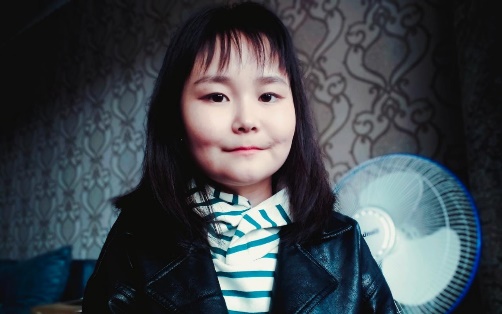 Выбор профессии — самый важный этап в жизни человека. От профессии зависит многое, поэтому нужно подойти к этому периоду серьезно, осмыслив всю ответственность за происходящее. Я считаю, что выбор профессии, учебного заведения — это первый шаг во взрослую жизнь.В выборе профессии я опиралась на два критерия. Первый: что мне нравится изучать, на какое дело я готова посвятить всю свою осознанную жизнь. Второй: принесу ли я пользу обществу. В детстве и отрочестве, когда кого-то обижали, или же у кого-то было подавленное настроение, я чувствовала это и старалась помочь людям в тот момент. Мне было важно и интересно состояние окружающих меня людей. Поэтому выбор дался мне легко и пал на специальность “педагогика и психология”.Как писал Генри Адамс “Учитель прикасается к вечности: никто не может сказать, где кончается его влияние”. Я думаю, что учитель формирует человека как личность, указывает правильный путь, учит думать, мыслить, помогает формировать мировоззрение человека, дарит свою любовь ученикам, вкладывая частичку себя в будущего человека. За моей мечтой быть педагогом стоит тяга помогать людям, быть полезным Миру, служить на благо своему народу. А также хочу помочь найти людям способ решения их проблем, справляться с управлением негативными эмоциями, подробно разбирать что и почему они чувствуют в той или иной ситуации. В будущем я хочу обучать детей, знакомить их с самими собой, ничего не бояться в жизни и вселять веру. Я рада, зная, что могу подать руку помощи и могу приблизить наш Мир хотя бы на миллиметр, но в сторону добра. Начала я свой путь к мечте, выбрав академию “Bolashak”. Хоть и академия небольшая, но она является очагом знаний и великих педагогов. Уверена, что здесь я получу немало знаний, опыта и воспоминаний.Асаинова Мерей Ержановна, группа: ПиП 22-2